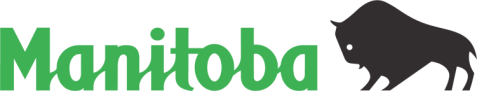  LABOUR BOARD. 5th Floor – T 204 945-2089   F 204 945-1296www.manitoba.ca/labour/labbrd MLBRegistrar@gov.mb.ca FORM C:  Employer's Return Upon Application for Certification(To be filed not later than Two (2) days from date of receipt.)THE LABOUR RELATIONS ACTEMPLOYER: 	 Employer Contact Name: 	 EMAIL: 	 ADDRESS: 	 If employees are employed by employer other than that listed in application for certification, specify below:EMPLOYER: 	 ADDRESS:  	 NAME OF APPLICANT UNION: 	 Note:	Figures entered in this return should include only the employees in the unit specified in the application for certification.Number of employees in your employment on the date of application (see Form II):  		The Employer is to file a list of employees (nominal roll) in his employ on the date when the application was filed.  Any regular employees not on the list must be reported with explanation for reasons for omission. Number of employees terminated from bargaining unit on, or after, the date of application: 	Number of employees who the Employer claims should be excluded from the bargaining unit:  _____________(Attach list showing names, positions, and brief statement of duties of each such employee.) see Rule 8(11).Number of employees deemed to be “professional employees” pursuant to the Act: ____________________(Attach list showing name and classification of each such employee.) see section 1 and 39(3) of the Act.If the Employer has been dealing with a union or organization in connection with any of the employees listed in item 1, give particulars including names and addresses of the officers where known; and what groups are covered:_________________________________________________________________________________________________________________________________________________________________________Include copy of the current (or latest) collective agreement with such organization.		______________________________		______________________________			Signature						DateLISTS AS REQUESTED in Nos. 1, 3, 4, above MUST BE ATTACHEDtogether with a properly COMPLETED FORM A.(February 27-17)